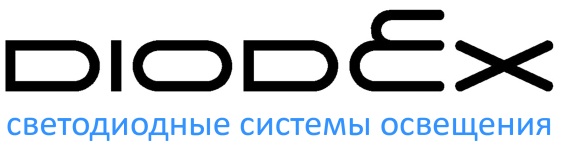 ПАСПОРТСВЕТОДИОДНЫЕ СВЕТИЛЬНИКИ СЕРИИ «ТРЕЙД»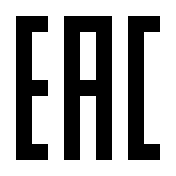 ПАСПОРТСветодиодные светильники серии «ТРЕЙД»ВведениеНастоящий документ является паспортом изделия и содержит в себе основные сведения о светильниках серии "ТРЕЙД" и их работе, правила установки, эксплуатации и обслуживания, транспортировки, хранения и утилизации светильников.Перед началом работы со светильником необходимо ознакомиться с информацией, изложенной в данном документе, поскольку несоблюдение рекомендаций может привести к потере работоспособности светильника и к утрате гарантийных обязательств.Основные сведения о светильникеСтационарный светодиодный светильник общего назначения серии "ТРЕЙД" предназначен для общего освещения  офисных, общественных, торговых, административных, бытовых, жилых, вспомогательных и прочих помещений.В качестве источников света в светильниках применяются светодиоды (полупроводниковые источники света) белого цвета излучения с различной цветовой температурой (теплый белый или белый цвет свечения).Светильники используются как подвесные и накладные.(Исключение «Трейд Сектор», только подвесной монтаж)Светильники изготавливаются в исполнении УХЛ. Категория размещения 4  согласно ГОСТ 15150-69 с диапазоном рабочих температур от +1°C до +40°C.Светильники соответствуют классу защиты от поражения электрическим током I согласно ГОСТ Р МЭК 60598-1-2003.Светильники имеют степень защиты от внешних воздействий IP 40 согласно ГОСТ 14254-96.Светильники относятся к группе М1 в отношении стойкости к допустимым механическим воздействиям согласно ГОСТ 17516.1-90. Запрещается эксплуатация светильника на открытом воздухе в условиях повышенной влажности и в помещениях с повышенной влажностью (выше 80%), при температуре воздуха ниже +1°C или выше +40°C.Основные технические характеристикиОсновные технические характеристики и параметры светильника приведены ниже: Общие параметры: Характеристики продукции:     Комплектность светильниковВ комплект поставки входят: Светильник серии "ТРЕЙД" в сборе – 1 шт.Упаковка – 1 светильник в картонной коробке – 1 шт.Паспорт изделия (по требованию заказчика) – 1 шт.Требования по технике безопасностиСветильники по требованиям безопасности соответствуют ГОСТ Р МЭК 60598-1-2011 и ГОСТ Р МЭК 60598-2-2-99.Монтаж, устранение неисправностей, чистку, техническое обслуживание и прочие работы со светильниками необходимо проводить исключительно при отключенном питании. Запрещается проведение любых работ со светильниками, находящимися под напряжением.Не допускается эксплуатация светильников с поврежденной изоляцией проводов и мест электрических соединений.Запрещается включение светильников в электрическую сеть с параметрами, отличающимися от указанных в настоящем паспорте. Запрещается использовать светильник с диммирующими устройствами.Эксплуатация светильника со снятым рассеивающим элементом запрещена.В процессе эксплуатации светильников следует соблюдать и иные правила техники безопасности при работе с электроустановками.Подготовка светильника к эксплуатацииВ процессе подготовки светильника к эксплуатации следует распаковать светильник и проверить его комплектность и внешний вид. Следует убедиться в его целостности: светильник визуально должен быть без повреждений.В состав изделия входит источник питания, преобразующий переменное напряжение от сети питания 220В в пониженное напряжение постоянного тока для питания светодиодов светильника.Для подключения питания необходимо подключить кабель питания 220В к клеммной колодке светильника в соответствии с маркировкой на клеммной колодке.Варианты установки светильника:Светильник используется для подвесного монтажа.Подключение кабелей питания необходимо производить только при отключенном питающем напряжении.Светильник является готовым к эксплуатации после подключения питания к светильнику и его установке согласно способам, описанным выше. Допускается включать питание только готового к эксплуатации светильника.Эксплуатационное обслуживание светильника заключается в его чистке от загрязнений путем протирания его внешней светорассеивающей поверхности влажной мягкой тканью. Обработку поверхности рекомендуется проводить не реже, чем раз в три месяца, по необходимости.В случае возникновения неисправностей необходимо сразу отключить светильник от питающей сети. Для консультации по типу неисправности необходимо связываться со специалистами компании-продавца или производителя светильников.Запрещается самостоятельно производить ремонт или модификацию светильников.Сведения об утилизации светильникаСветильники не содержат дорогостоящих или токсичных материалов и комплектующих деталей, требующих специальной утилизации. По истечении срока службы утилизацию светильников необходимо проводить обычным способом как бытовые отходы.Правила хранения и транспортировки светильникаСветильники поставляются в индивидуальной упаковке. Несколько светильников могут быть упакованы в коробку из картона.Упакованные светильники должны храниться в сухих закрытых помещениях при отсутствии в воздухе кислотных, щелочных и других вредных примесей. Светильники подлежат хранению при температуре от -30°C до +50°C и относительной влажности не более 95%.Высота штабелирования не должна превышать 1 м.Транспортировка светильников в упакованном виде может осуществляться автомобильным, железнодорожным, воздушным и водным транспортом. Светильники должны транспортироваться закрытым видом транспорта.Светильник содержит хрупкие части. При перевозке, погрузке и выгрузке светильников должны соблюдаться меры предосторожности от механических повреждений.Гарантийные условияПри соблюдении потребителем правил транспортировки, хранения, установки, эксплуатации и обслуживания светильников производитель гарантирует нормальную бесперебойную работу светильников в течение 60 месяцев с даты приемки светильников покупателем.За неправильную транспортировку, хранение, установку, эксплуатацию или обслуживание светильников, предприятие-производитель ответственности не несет. Претензии потребителей по дефектам, возникшим в течение гарантийного срока вследствие нарушения указанных выше правил, не принимаются.В случае обнаружения неисправности и/или выхода из строя светильников до истечения гарантийного срока не по вине покупателя, следует обратиться в компанию, осуществившую продажу светильников, в сервисный центр по ремонту светильников и/или к предприятию-производителю.Бесплатный ремонт или замена светильника в случае неисправности в течение гарантийного срока производится производителем или его представителем при условии соблюдения потребителем правил транспортировки, хранения, установки, эксплуатации и обслуживания светильников.Гарантийное обслуживание предоставляется при наличии счета фактуры с гарантийным талоном или данным паспортом, заполненным надлежащим образом, либо при наличии кассового чека с гарантийным талоном или данным паспортом, заполненным надлежащим образом.Гарантия считается недействительной в следующих случаях:Изделие имеет следы вскрытия, неквалифицированного ремонта или внесения несогласованных конструктивных изменений.Недостатки изделия возникли вследствие нарушения потребителем правил транспортировки, хранения, установки, эксплуатации или обслуживания, либо вследствие небрежности покупателя.Недостатки изделия были вызваны независящими от производителя причинами, такими как чрезмерный перепад напряжения в питающей сети, обстоятельства форс-мажора и т.д.Сертификация и утилизацияВсе светильники серии "ТРЕЙД" сертифицированы и соответствует требованиям TP ТС 004/2011 «О безопасности низковольтного оборудования», TP ТС 020/2011 «Электромагнитная совместимость технических средств». Все светильники серии "ТРЕЙД" изготавливаются в соответствии с ТУ 3461-001-52426843-2016.Свидетельство о приемке и гарантийный талонСветильник серии "ТРЕЙД" признан годным к эксплуатации и сертифицирован на безопасность.Гарантийный талон на светильник:Дата изготовления светильника: [____________________]Контролер:  		                        [____________________]Дата продажи светильника: ___________________________________________________________________Модель светильника:  ________________________________________________________________________Печать и подпись продавца: ___________________________________________________________________Напряжение питания, В176-260Частота, Гц50-60Коэффициент мощности источника питания, cos (φ)≥0,95Коэффициент пульсации светового потока, %≤0,75Индекс цветопередачи≥80Цветовая температура, К3 000/4 000/5 500Тип рассеивающего элементаОпалТип рассеивающего элементаПризматическийТип рассеивающего элементаМикропризматическийТип рассеивающего элементаКолотый ледМатериал  рассеивающего элементаПолистиролРесурс светодиодов, час.50 000Срок службы светильников, лет10Индекс пылевлагозащищенности, IPIP40НаименованиеМощность, ВтСветовой поток,ЛмГабаритные размеры,ммВес не более,кгВремя работы БАП, ч.ТРЕЙД  CЕКТОР  27Вт273 1051 500х150х402,5-ТРЕЙД  CЕКТОР  35Вт354 0251 500х150х402,5-ТРЕЙД  CЕКТОР 55Вт556 3251 500х150х402,5-ТРЕЙД  CЕКТОР 70Вт708 0501 500х150х402,5-ТРЕЙД  ИНТЕГРАЛ  27Вт273 1051 500х115х653-ТРЕЙД  ИНТЕГРАЛ  35Вт354 0251 500х115х653-ТРЕЙД  ИНТЕГРАЛ 55Вт556 3251 500х115х653-ТРЕЙД  ИНТЕГРАЛ 70Вт708 0501 500х115х653-ТРЕЙД  CЕКТОР  27Вт (аварийный)273 1051 500х150х403,51ТРЕЙД  CЕКТОР  35Вт (аварийный)354 0251 500х150х403,51ТРЕЙД  CЕКТОР 55Вт (аварийный)556 3251 500х150х403,51ТРЕЙД  CЕКТОР 70Вт (аварийный)708 0501 500х150х403,51ТРЕЙД  ИНТЕГРАЛ  27Вт (аварийный)273 1051 500х115х6531ТРЕЙД  ИНТЕГРАЛ  35Вт (аварийный)354 0251 500х115х6531ТРЕЙД  ИНТЕГРАЛ 55Вт (аварийный)556 3251 500х115х6531ТРЕЙД  ИНТЕГРАЛ 70Вт (аварийный)708 0501 500х115х6531ТРЕЙД  CЕКТОР  27Вт (аварийный)273 1051 500х150х403,53ТРЕЙД  CЕКТОР  35Вт (аварийный)354 0251 500х150х403,53ТРЕЙД  CЕКТОР 55Вт (аварийный)556 3251 500х150х403,53ТРЕЙД  CЕКТОР 70Вт (аварийный)708 0501 500х150х403,53ТРЕЙД  ИНТЕГРАЛ  27Вт (аварийный)273 1051 500х115х6533ТРЕЙД  ИНТЕГРАЛ  35Вт (аварийный)354 0251 500х115х6533ТРЕЙД  ИНТЕГРАЛ 55Вт (аварийный)556 3251 500х115х6533ТРЕЙД  ИНТЕГРАЛ 70Вт (аварийный)708 0501 500х115х6533